Unterrichtsversuche im EnergieparkThema: 		Solarkocher-Strahlenverlauf Unterrichtsfach: 	PhysikKlassenstufe: 		6Lernbereich:		LB 1: Licht und seine Eigenschaften  Ziele: Die Schülerwenden ihr Wissen über Strahlenverläufe an gekrümmten Flächen anübertragen Originalmaße maßstabgetreubeurteilen die Brandgefahr bei sphärischen FlächenArbeitsauftrag: Zeichne den Strahlenverlauf paralleler Lichtstrahlen am Hohlspiegel. Nutze dazu die Ergebnisse des Versuches Solarkocher- BrennweiteÜberprüfe dein Ergebnis mit einem Laser (Achtung: nur unter Aufsicht des Lehrer ).Materialien: SolarkocherTafelwerkZeichengeräteAuswertung: Maßstabgerechte Zeichnung geeigneter Strahlen unter Anwendung des Reflexionsgesetzes. Führe eine Fehlerabschätzung durch.(Hennig, privat)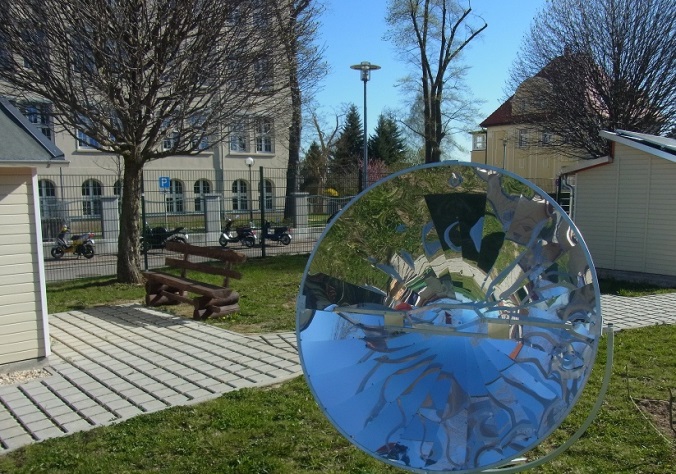 